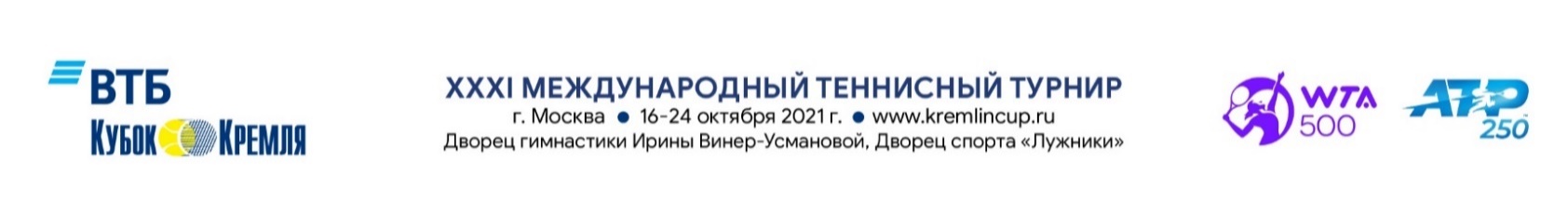 ФИО, подпись и печать руководителя                                                                                       _____________________   /_________________/    м.п.                     АККРЕДИТАЦИОННАЯ ФОРМА ДЛЯ ФОТОКОРРЕСПОНДЕНТОВ                     АККРЕДИТАЦИОННАЯ ФОРМА ДЛЯ ФОТОКОРРЕСПОНДЕНТОВ                     АККРЕДИТАЦИОННАЯ ФОРМА ДЛЯ ФОТОКОРРЕСПОНДЕНТОВ                     АККРЕДИТАЦИОННАЯ ФОРМА ДЛЯ ФОТОКОРРЕСПОНДЕНТОВ                     АККРЕДИТАЦИОННАЯ ФОРМА ДЛЯ ФОТОКОРРЕСПОНДЕНТОВ                     АККРЕДИТАЦИОННАЯ ФОРМА ДЛЯ ФОТОКОРРЕСПОНДЕНТОВ                     АККРЕДИТАЦИОННАЯ ФОРМА ДЛЯ ФОТОКОРРЕСПОНДЕНТОВ                     АККРЕДИТАЦИОННАЯ ФОРМА ДЛЯ ФОТОКОРРЕСПОНДЕНТОВ                     АККРЕДИТАЦИОННАЯ ФОРМА ДЛЯ ФОТОКОРРЕСПОНДЕНТОВ                     АККРЕДИТАЦИОННАЯ ФОРМА ДЛЯ ФОТОКОРРЕСПОНДЕНТОВ                     АККРЕДИТАЦИОННАЯ ФОРМА ДЛЯ ФОТОКОРРЕСПОНДЕНТОВ                     АККРЕДИТАЦИОННАЯ ФОРМА ДЛЯ ФОТОКОРРЕСПОНДЕНТОВ                     АККРЕДИТАЦИОННАЯ ФОРМА ДЛЯ ФОТОКОРРЕСПОНДЕНТОВ                     АККРЕДИТАЦИОННАЯ ФОРМА ДЛЯ ФОТОКОРРЕСПОНДЕНТОВ                     АККРЕДИТАЦИОННАЯ ФОРМА ДЛЯ ФОТОКОРРЕСПОНДЕНТОВ                     АККРЕДИТАЦИОННАЯ ФОРМА ДЛЯ ФОТОКОРРЕСПОНДЕНТОВНазвание СМИ (№ РЕГ.СВ):Название СМИ (№ РЕГ.СВ):Название СМИ (№ РЕГ.СВ):Название СМИ (№ РЕГ.СВ):Название СМИ (№ РЕГ.СВ):Фамилия:Фамилия:Фамилия:Фамилия:Фамилия:Имя:Имя:Имя:Имя:Отчество:Отчество:Отчество:Отчество:Адрес организации:Адрес организации:Адрес организации:Адрес организации:Мобильный телефон: Мобильный телефон: Мобильный телефон: Мобильный телефон: Мобильный телефон:  E-mail: E-mail: E-mail:Тип СМИ:Тип СМИ:Тип СМИ:Тип СМИ:Тип СМИ:Тип СМИ:Тип СМИ:Тип СМИ:Тип СМИ:Тип СМИ:Тип СМИ:Тип СМИ:Тип СМИ:Тип СМИ:Тип СМИ:Тип СМИ:Печатная прессаИнформационное агентствоИнформационное агентствоБлогБлогБлог        Другое: РадиоИнтернетИнтернетТВТВТВ ____________ ____________Должность: ФотографНеобходимые дни аккредитации:       16.10.	17.10.            18.10.            19.10.             20.10.            21.10.            22.10.            23.10           24.10           ВсеДолжность: ФотографНеобходимые дни аккредитации:       16.10.	17.10.            18.10.            19.10.             20.10.            21.10.            22.10.            23.10           24.10           ВсеДолжность: ФотографНеобходимые дни аккредитации:       16.10.	17.10.            18.10.            19.10.             20.10.            21.10.            22.10.            23.10           24.10           ВсеДолжность: ФотографНеобходимые дни аккредитации:       16.10.	17.10.            18.10.            19.10.             20.10.            21.10.            22.10.            23.10           24.10           ВсеДолжность: ФотографНеобходимые дни аккредитации:       16.10.	17.10.            18.10.            19.10.             20.10.            21.10.            22.10.            23.10           24.10           ВсеДолжность: ФотографНеобходимые дни аккредитации:       16.10.	17.10.            18.10.            19.10.             20.10.            21.10.            22.10.            23.10           24.10           ВсеДолжность: ФотографНеобходимые дни аккредитации:       16.10.	17.10.            18.10.            19.10.             20.10.            21.10.            22.10.            23.10           24.10           ВсеДолжность: ФотографНеобходимые дни аккредитации:       16.10.	17.10.            18.10.            19.10.             20.10.            21.10.            22.10.            23.10           24.10           ВсеДолжность: ФотографНеобходимые дни аккредитации:       16.10.	17.10.            18.10.            19.10.             20.10.            21.10.            22.10.            23.10           24.10           ВсеДолжность: ФотографНеобходимые дни аккредитации:       16.10.	17.10.            18.10.            19.10.             20.10.            21.10.            22.10.            23.10           24.10           ВсеДолжность: ФотографНеобходимые дни аккредитации:       16.10.	17.10.            18.10.            19.10.             20.10.            21.10.            22.10.            23.10           24.10           ВсеДолжность: ФотографНеобходимые дни аккредитации:       16.10.	17.10.            18.10.            19.10.             20.10.            21.10.            22.10.            23.10           24.10           ВсеДолжность: ФотографНеобходимые дни аккредитации:       16.10.	17.10.            18.10.            19.10.             20.10.            21.10.            22.10.            23.10           24.10           ВсеДолжность: ФотографНеобходимые дни аккредитации:       16.10.	17.10.            18.10.            19.10.             20.10.            21.10.            22.10.            23.10           24.10           ВсеДолжность: ФотографНеобходимые дни аккредитации:       16.10.	17.10.            18.10.            19.10.             20.10.            21.10.            22.10.            23.10           24.10           ВсеДолжность: ФотографНеобходимые дни аккредитации:       16.10.	17.10.            18.10.            19.10.             20.10.            21.10.            22.10.            23.10           24.10           ВсеВНИМАНИЕ: в целях соблюдения мер профилактики распространения новой коронавирусной инфекции COVID-19 лишь ограниченному количеству фотографов будет разрешено присутствовать на турнире. Окончательное решение о допуске фотографов будет принято перед турниром с учетом эпидемиологической обстановки.Для прохождения аккредитации обязательно заполнение всех полей формы, прикрепление скана редакционного письма (pdf) и фотографии (желательно - 300 dpi, jpg, 4х6 см).Все материалы должны быть предоставлены не позднее 4 октября 2021 года по адресу электронной почты: media@russport.ru. Не принимаются заявки, присланные после установленного срока, а также заявки от представителей рекламных агентств.Фотографы, допущенные к работе на стадионах, должны использовать средства индивидуальной защиты (маски) на протяжении всего пребывания на мероприятии.Оргкомитет турнира оставляет за собой право отказать в аккредитации без объяснения причин.ВНИМАНИЕ: в целях соблюдения мер профилактики распространения новой коронавирусной инфекции COVID-19 лишь ограниченному количеству фотографов будет разрешено присутствовать на турнире. Окончательное решение о допуске фотографов будет принято перед турниром с учетом эпидемиологической обстановки.Для прохождения аккредитации обязательно заполнение всех полей формы, прикрепление скана редакционного письма (pdf) и фотографии (желательно - 300 dpi, jpg, 4х6 см).Все материалы должны быть предоставлены не позднее 4 октября 2021 года по адресу электронной почты: media@russport.ru. Не принимаются заявки, присланные после установленного срока, а также заявки от представителей рекламных агентств.Фотографы, допущенные к работе на стадионах, должны использовать средства индивидуальной защиты (маски) на протяжении всего пребывания на мероприятии.Оргкомитет турнира оставляет за собой право отказать в аккредитации без объяснения причин.ВНИМАНИЕ: в целях соблюдения мер профилактики распространения новой коронавирусной инфекции COVID-19 лишь ограниченному количеству фотографов будет разрешено присутствовать на турнире. Окончательное решение о допуске фотографов будет принято перед турниром с учетом эпидемиологической обстановки.Для прохождения аккредитации обязательно заполнение всех полей формы, прикрепление скана редакционного письма (pdf) и фотографии (желательно - 300 dpi, jpg, 4х6 см).Все материалы должны быть предоставлены не позднее 4 октября 2021 года по адресу электронной почты: media@russport.ru. Не принимаются заявки, присланные после установленного срока, а также заявки от представителей рекламных агентств.Фотографы, допущенные к работе на стадионах, должны использовать средства индивидуальной защиты (маски) на протяжении всего пребывания на мероприятии.Оргкомитет турнира оставляет за собой право отказать в аккредитации без объяснения причин.ВНИМАНИЕ: в целях соблюдения мер профилактики распространения новой коронавирусной инфекции COVID-19 лишь ограниченному количеству фотографов будет разрешено присутствовать на турнире. Окончательное решение о допуске фотографов будет принято перед турниром с учетом эпидемиологической обстановки.Для прохождения аккредитации обязательно заполнение всех полей формы, прикрепление скана редакционного письма (pdf) и фотографии (желательно - 300 dpi, jpg, 4х6 см).Все материалы должны быть предоставлены не позднее 4 октября 2021 года по адресу электронной почты: media@russport.ru. Не принимаются заявки, присланные после установленного срока, а также заявки от представителей рекламных агентств.Фотографы, допущенные к работе на стадионах, должны использовать средства индивидуальной защиты (маски) на протяжении всего пребывания на мероприятии.Оргкомитет турнира оставляет за собой право отказать в аккредитации без объяснения причин.ВНИМАНИЕ: в целях соблюдения мер профилактики распространения новой коронавирусной инфекции COVID-19 лишь ограниченному количеству фотографов будет разрешено присутствовать на турнире. Окончательное решение о допуске фотографов будет принято перед турниром с учетом эпидемиологической обстановки.Для прохождения аккредитации обязательно заполнение всех полей формы, прикрепление скана редакционного письма (pdf) и фотографии (желательно - 300 dpi, jpg, 4х6 см).Все материалы должны быть предоставлены не позднее 4 октября 2021 года по адресу электронной почты: media@russport.ru. Не принимаются заявки, присланные после установленного срока, а также заявки от представителей рекламных агентств.Фотографы, допущенные к работе на стадионах, должны использовать средства индивидуальной защиты (маски) на протяжении всего пребывания на мероприятии.Оргкомитет турнира оставляет за собой право отказать в аккредитации без объяснения причин.ВНИМАНИЕ: в целях соблюдения мер профилактики распространения новой коронавирусной инфекции COVID-19 лишь ограниченному количеству фотографов будет разрешено присутствовать на турнире. Окончательное решение о допуске фотографов будет принято перед турниром с учетом эпидемиологической обстановки.Для прохождения аккредитации обязательно заполнение всех полей формы, прикрепление скана редакционного письма (pdf) и фотографии (желательно - 300 dpi, jpg, 4х6 см).Все материалы должны быть предоставлены не позднее 4 октября 2021 года по адресу электронной почты: media@russport.ru. Не принимаются заявки, присланные после установленного срока, а также заявки от представителей рекламных агентств.Фотографы, допущенные к работе на стадионах, должны использовать средства индивидуальной защиты (маски) на протяжении всего пребывания на мероприятии.Оргкомитет турнира оставляет за собой право отказать в аккредитации без объяснения причин.ВНИМАНИЕ: в целях соблюдения мер профилактики распространения новой коронавирусной инфекции COVID-19 лишь ограниченному количеству фотографов будет разрешено присутствовать на турнире. Окончательное решение о допуске фотографов будет принято перед турниром с учетом эпидемиологической обстановки.Для прохождения аккредитации обязательно заполнение всех полей формы, прикрепление скана редакционного письма (pdf) и фотографии (желательно - 300 dpi, jpg, 4х6 см).Все материалы должны быть предоставлены не позднее 4 октября 2021 года по адресу электронной почты: media@russport.ru. Не принимаются заявки, присланные после установленного срока, а также заявки от представителей рекламных агентств.Фотографы, допущенные к работе на стадионах, должны использовать средства индивидуальной защиты (маски) на протяжении всего пребывания на мероприятии.Оргкомитет турнира оставляет за собой право отказать в аккредитации без объяснения причин.ВНИМАНИЕ: в целях соблюдения мер профилактики распространения новой коронавирусной инфекции COVID-19 лишь ограниченному количеству фотографов будет разрешено присутствовать на турнире. Окончательное решение о допуске фотографов будет принято перед турниром с учетом эпидемиологической обстановки.Для прохождения аккредитации обязательно заполнение всех полей формы, прикрепление скана редакционного письма (pdf) и фотографии (желательно - 300 dpi, jpg, 4х6 см).Все материалы должны быть предоставлены не позднее 4 октября 2021 года по адресу электронной почты: media@russport.ru. Не принимаются заявки, присланные после установленного срока, а также заявки от представителей рекламных агентств.Фотографы, допущенные к работе на стадионах, должны использовать средства индивидуальной защиты (маски) на протяжении всего пребывания на мероприятии.Оргкомитет турнира оставляет за собой право отказать в аккредитации без объяснения причин.ВНИМАНИЕ: в целях соблюдения мер профилактики распространения новой коронавирусной инфекции COVID-19 лишь ограниченному количеству фотографов будет разрешено присутствовать на турнире. Окончательное решение о допуске фотографов будет принято перед турниром с учетом эпидемиологической обстановки.Для прохождения аккредитации обязательно заполнение всех полей формы, прикрепление скана редакционного письма (pdf) и фотографии (желательно - 300 dpi, jpg, 4х6 см).Все материалы должны быть предоставлены не позднее 4 октября 2021 года по адресу электронной почты: media@russport.ru. Не принимаются заявки, присланные после установленного срока, а также заявки от представителей рекламных агентств.Фотографы, допущенные к работе на стадионах, должны использовать средства индивидуальной защиты (маски) на протяжении всего пребывания на мероприятии.Оргкомитет турнира оставляет за собой право отказать в аккредитации без объяснения причин.ВНИМАНИЕ: в целях соблюдения мер профилактики распространения новой коронавирусной инфекции COVID-19 лишь ограниченному количеству фотографов будет разрешено присутствовать на турнире. Окончательное решение о допуске фотографов будет принято перед турниром с учетом эпидемиологической обстановки.Для прохождения аккредитации обязательно заполнение всех полей формы, прикрепление скана редакционного письма (pdf) и фотографии (желательно - 300 dpi, jpg, 4х6 см).Все материалы должны быть предоставлены не позднее 4 октября 2021 года по адресу электронной почты: media@russport.ru. Не принимаются заявки, присланные после установленного срока, а также заявки от представителей рекламных агентств.Фотографы, допущенные к работе на стадионах, должны использовать средства индивидуальной защиты (маски) на протяжении всего пребывания на мероприятии.Оргкомитет турнира оставляет за собой право отказать в аккредитации без объяснения причин.ВНИМАНИЕ: в целях соблюдения мер профилактики распространения новой коронавирусной инфекции COVID-19 лишь ограниченному количеству фотографов будет разрешено присутствовать на турнире. Окончательное решение о допуске фотографов будет принято перед турниром с учетом эпидемиологической обстановки.Для прохождения аккредитации обязательно заполнение всех полей формы, прикрепление скана редакционного письма (pdf) и фотографии (желательно - 300 dpi, jpg, 4х6 см).Все материалы должны быть предоставлены не позднее 4 октября 2021 года по адресу электронной почты: media@russport.ru. Не принимаются заявки, присланные после установленного срока, а также заявки от представителей рекламных агентств.Фотографы, допущенные к работе на стадионах, должны использовать средства индивидуальной защиты (маски) на протяжении всего пребывания на мероприятии.Оргкомитет турнира оставляет за собой право отказать в аккредитации без объяснения причин.ВНИМАНИЕ: в целях соблюдения мер профилактики распространения новой коронавирусной инфекции COVID-19 лишь ограниченному количеству фотографов будет разрешено присутствовать на турнире. Окончательное решение о допуске фотографов будет принято перед турниром с учетом эпидемиологической обстановки.Для прохождения аккредитации обязательно заполнение всех полей формы, прикрепление скана редакционного письма (pdf) и фотографии (желательно - 300 dpi, jpg, 4х6 см).Все материалы должны быть предоставлены не позднее 4 октября 2021 года по адресу электронной почты: media@russport.ru. Не принимаются заявки, присланные после установленного срока, а также заявки от представителей рекламных агентств.Фотографы, допущенные к работе на стадионах, должны использовать средства индивидуальной защиты (маски) на протяжении всего пребывания на мероприятии.Оргкомитет турнира оставляет за собой право отказать в аккредитации без объяснения причин.ВНИМАНИЕ: в целях соблюдения мер профилактики распространения новой коронавирусной инфекции COVID-19 лишь ограниченному количеству фотографов будет разрешено присутствовать на турнире. Окончательное решение о допуске фотографов будет принято перед турниром с учетом эпидемиологической обстановки.Для прохождения аккредитации обязательно заполнение всех полей формы, прикрепление скана редакционного письма (pdf) и фотографии (желательно - 300 dpi, jpg, 4х6 см).Все материалы должны быть предоставлены не позднее 4 октября 2021 года по адресу электронной почты: media@russport.ru. Не принимаются заявки, присланные после установленного срока, а также заявки от представителей рекламных агентств.Фотографы, допущенные к работе на стадионах, должны использовать средства индивидуальной защиты (маски) на протяжении всего пребывания на мероприятии.Оргкомитет турнира оставляет за собой право отказать в аккредитации без объяснения причин.ВНИМАНИЕ: в целях соблюдения мер профилактики распространения новой коронавирусной инфекции COVID-19 лишь ограниченному количеству фотографов будет разрешено присутствовать на турнире. Окончательное решение о допуске фотографов будет принято перед турниром с учетом эпидемиологической обстановки.Для прохождения аккредитации обязательно заполнение всех полей формы, прикрепление скана редакционного письма (pdf) и фотографии (желательно - 300 dpi, jpg, 4х6 см).Все материалы должны быть предоставлены не позднее 4 октября 2021 года по адресу электронной почты: media@russport.ru. Не принимаются заявки, присланные после установленного срока, а также заявки от представителей рекламных агентств.Фотографы, допущенные к работе на стадионах, должны использовать средства индивидуальной защиты (маски) на протяжении всего пребывания на мероприятии.Оргкомитет турнира оставляет за собой право отказать в аккредитации без объяснения причин.ВНИМАНИЕ: в целях соблюдения мер профилактики распространения новой коронавирусной инфекции COVID-19 лишь ограниченному количеству фотографов будет разрешено присутствовать на турнире. Окончательное решение о допуске фотографов будет принято перед турниром с учетом эпидемиологической обстановки.Для прохождения аккредитации обязательно заполнение всех полей формы, прикрепление скана редакционного письма (pdf) и фотографии (желательно - 300 dpi, jpg, 4х6 см).Все материалы должны быть предоставлены не позднее 4 октября 2021 года по адресу электронной почты: media@russport.ru. Не принимаются заявки, присланные после установленного срока, а также заявки от представителей рекламных агентств.Фотографы, допущенные к работе на стадионах, должны использовать средства индивидуальной защиты (маски) на протяжении всего пребывания на мероприятии.Оргкомитет турнира оставляет за собой право отказать в аккредитации без объяснения причин.ВНИМАНИЕ: в целях соблюдения мер профилактики распространения новой коронавирусной инфекции COVID-19 лишь ограниченному количеству фотографов будет разрешено присутствовать на турнире. Окончательное решение о допуске фотографов будет принято перед турниром с учетом эпидемиологической обстановки.Для прохождения аккредитации обязательно заполнение всех полей формы, прикрепление скана редакционного письма (pdf) и фотографии (желательно - 300 dpi, jpg, 4х6 см).Все материалы должны быть предоставлены не позднее 4 октября 2021 года по адресу электронной почты: media@russport.ru. Не принимаются заявки, присланные после установленного срока, а также заявки от представителей рекламных агентств.Фотографы, допущенные к работе на стадионах, должны использовать средства индивидуальной защиты (маски) на протяжении всего пребывания на мероприятии.Оргкомитет турнира оставляет за собой право отказать в аккредитации без объяснения причин.После рассмотрения и одобрения Вашей заявки на указанный Вами адрес электронной почты придет подтверждение аккредитации.После рассмотрения и одобрения Вашей заявки на указанный Вами адрес электронной почты придет подтверждение аккредитации.После рассмотрения и одобрения Вашей заявки на указанный Вами адрес электронной почты придет подтверждение аккредитации.После рассмотрения и одобрения Вашей заявки на указанный Вами адрес электронной почты придет подтверждение аккредитации.После рассмотрения и одобрения Вашей заявки на указанный Вами адрес электронной почты придет подтверждение аккредитации.После рассмотрения и одобрения Вашей заявки на указанный Вами адрес электронной почты придет подтверждение аккредитации.После рассмотрения и одобрения Вашей заявки на указанный Вами адрес электронной почты придет подтверждение аккредитации.После рассмотрения и одобрения Вашей заявки на указанный Вами адрес электронной почты придет подтверждение аккредитации.После рассмотрения и одобрения Вашей заявки на указанный Вами адрес электронной почты придет подтверждение аккредитации.После рассмотрения и одобрения Вашей заявки на указанный Вами адрес электронной почты придет подтверждение аккредитации.После рассмотрения и одобрения Вашей заявки на указанный Вами адрес электронной почты придет подтверждение аккредитации.После рассмотрения и одобрения Вашей заявки на указанный Вами адрес электронной почты придет подтверждение аккредитации.После рассмотрения и одобрения Вашей заявки на указанный Вами адрес электронной почты придет подтверждение аккредитации.После рассмотрения и одобрения Вашей заявки на указанный Вами адрес электронной почты придет подтверждение аккредитации.После рассмотрения и одобрения Вашей заявки на указанный Вами адрес электронной почты придет подтверждение аккредитации.После рассмотрения и одобрения Вашей заявки на указанный Вами адрес электронной почты придет подтверждение аккредитации.